Republic Grows and Strengthens Text Questions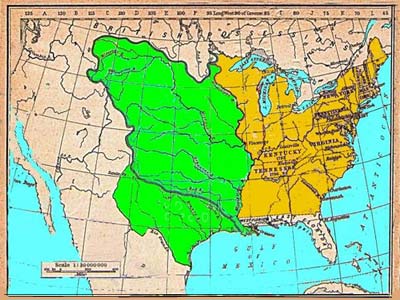 What is the area between the Rockies and the Mississippi River called?Who was the leader of France during Jefferson’s presidency?Why did France want to get rid of their American lands? (3 reasons)Why did Americans want control of New Orleans and the Mississippi River?When did Jefferson double the size of the US, and how much did he pay per acre?What purpose did Sacagawea serve on the Lewis and Clark expedition?Which direction did Pike travel?What was Jefferson’s reaction to the French and British messing with our ships and sailors?Who was the Native leader who tried to fight back against Americans?What do you call someone who is trying to get America to go to war?What did Britain do in the war between 1812 and 1814?What did Oliver Perry’s flag say?Why did the British strategy change in 1814?How many naval ships and troops did we have in 1812?What happened to the US capital city in 1814?What did Dolly Madison “save”?What inspired Francis Scott Key to write the lyrics to the Star-Spangled Banner?Where is the original star-spangled banner today?What was the margin of victory at the Battle of New Orleans?What was unusual about the timing of the Battle of New Orleans?What were the four unintended consequences of the War of 1812?